El contenido de esta ficha solo tiene carácter informativo para intentar ayudar al futuro estudiante de intercambio internacional. No tiene validez oficial. Si detecta algún error en la información o desea realizar alguna sugerencia puede hacerlo a través del siguiente E-mail: mne@uc3m.es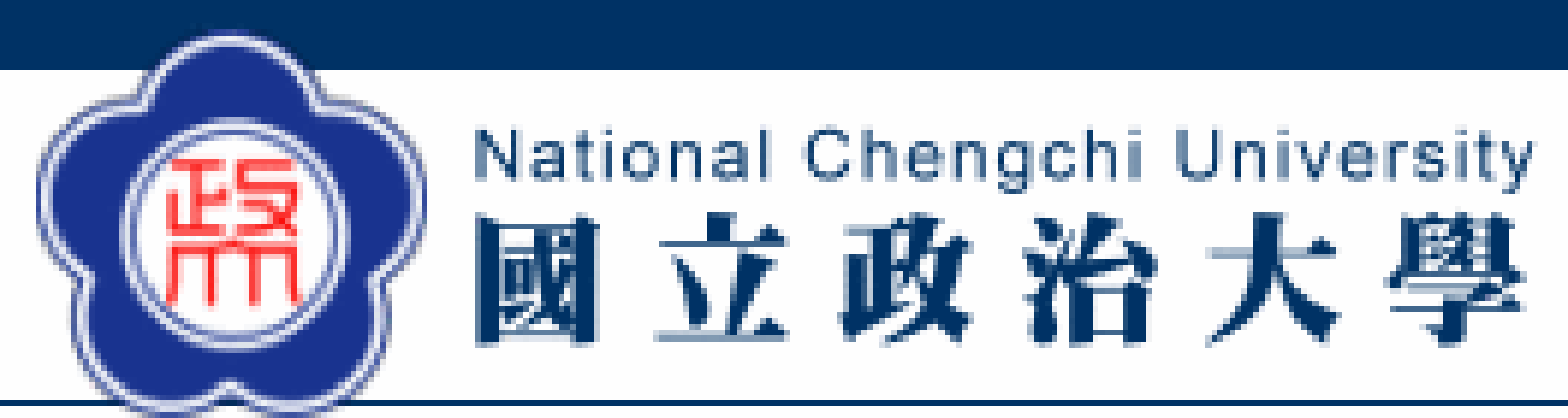 NATIONAL CHENGCHI UNIVERSITYTaipei, Taiwán       Última actualización: Abril 2023RESUMENSituada en la ciudad de Taipéi (Taiwán), al pie de la montaña Chi-nan, NCCU se crea en 1927 en Nanjing y por motivos históricos se desplaza a Taipei. Con más de 15.000 estudiantes, es conocida por enfocarse en las ciencias sociales, comercio y comunicación. El gobierno taiwanés la considera la universidad de Taiwán con la mejor oferta impartida en inglés. WEBhttps://www.nccu.edu.tw/app/home.phpINFORMACIÓN PARA ALUMNOS INTERNACIONALEShttps://www.nccu.edu.tw/p/426-1000-35.php?Lang=en ÁREAS CON CONVENIOConsulta las bases de la Convocatoria MNE de cada año en la página de movilidad en tu Secretaría Virtual.COORDINADORES ACADÉMICOSConsulta las bases de la Convocatoria MNE de cada año en la página de movilidad en tu Secretaría Virtual.IDIOMA DE LOS CURSOSInglés.Consulta las bases de la Convocatoria MNE de cada año en la página de movilidad en tu Secretaría Virtual.DEADLINESEl estudiante debe tener en cuenta que resulta de vital importancia respetar el proceso de admisión establecido por la universidad de destino para el envío de toda la documentación necesaria. Deberá realizar el registro online en la web de la universidad de destino en cuanto se abra el plazo, así como entregar toda la documentación requerida por el proceso en el SERINT para su envío conjunto por correo postal desde el SERINT (los plazos de entrega se comunicarán desde el SERINT).Los estudiantes deben preparar la documentación con antelación: https://oic.nccu.edu.tw/Post/833Deadline: 7 de enero – 25 de marzoCALENDARIO ACADÉMICOPrimer semestre: septiembre – eneroSegundo semestre: febrero – finales de juniohttp://aca.nccu.edu.tw/eng/download/calendar2023_eng.pdfLas fechas varían cada año. El estudiante debe confirmar la fecha de llegada.INFORMACIÓN ACADÉMICALa oferta de asignaturas en inglés es limitada. Antes de solicitar la universidad se recomienda consultar la oferta de asignaturas impartidas en inglés a través del siguiente link y de la información disponible en la hoja informativa de la universidad.  Existen las siguientes opciones:Solo asignaturas académicas: hasta 15~18 créditos (5~6 asignaturas) por semestre.Asignaturas académicas (3-5 asignaturas: 6-15 créditos) + Clases de chino Part-Time tres horas de clase dos veces por semana durante 10 semanas.1 crédito en NCCU = 18 horas lectivas = 2 ECTS.La asistencia a clase es obligatoria.ALOJAMIENTOAlojamiento dentro del campus (On-campus housing): NT$8,000 (alrededor de 200 €) /semestre, 4 personas por cuarto. Off-campus International House (espacio limitado):NT$12,000 (alrededor de 300 €)/mes la habitación individual. NT$16,000 (alrededor de 400 €)/mes la habitación doble.https://oic.nccu.edu.tw/Post/433Alojamiento fuera del campus (Off-campus housing)El programa compañeros (Buddy Program) facilitará el contacto con voluntarios que asistirán a estudiante en la búsqueda de alojamiento.SEGURO MÉDICOTodo estudiante debe contratar un seguro médico. NCCU requiere que el estudiante en cualquier caso contrate un seguro médico por NT$147 (aprox. 4 €) por semestre. Si la estancia es de un semestre el estudiante debe contratar un seguro que cubra toda la estancia antes de viajar a destino. Si la estancia es de un año académico el estudiante deberá contratar un seguro médico antes de viajar para los primeros 4 meses por lo menos y luego se le requerirá contratar el National Health Insurance a partir del 5º mes (NT$749/mes = aprox. 20 € por mes). Se recomienda al estudiante contratar además de un seguro sanitario, un complemento por asistencia sanitaria en caso de viajar a terceros países, transporte en caso de enfermedad, y efectos personales.https://oic.nccu.edu.tw/Post/493RECOMENDACIONES DE VIAJERecomendamos encarecidamente a los estudiantes consultar las recomendaciones de viaje que ofrece el Ministerio de Asuntos Exteriores y Cooperación https://www.exteriores.gob.es/es/ServiciosAlCiudadano/Paginas/Detalle-recomendaciones-de-viaje.aspx?trc=Taiw%C3%A1nasí como para consultar los requisitos de viaje. Se recomienda al alumno darse de alta en el registro de matrícula de la Embajada española en destino.